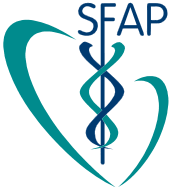 Enquête auprès des proches en deuil
Courrier destiné aux proches de patients décédés à adresser par le serviceMadame, Monsieur,Dans le cadre d’un enquête nationale menée par un groupe de travail « Soins palliatifs et deuil(s) », nous nous permettons de vous solliciter pour répondre  ce questionnaire suite à l’accompagnement de votre proche par notre équipe. Le formulaire  est  à remplir  en ligne en suivant cette adresse url : http://www.sfap.org/formulaire/questionnaire-pour-les-personnes-en-deuil. Un questionnaire similaire est destiné aux intervenants bénévoles et professionnels de notre service.Nous souhaiterions recueillir votre ressenti sur :Vos difficultés éventuellesVos besoins actuelsLe soutien éventuel dont vous bénéficiezVos suggestions.Autour de l’accompagnement du deuil, ce questionnaire a pour objectifs de :Faire un état des lieux des pratiques existantes Evaluer et agir pour favoriser l’orientation vers un soutien de deuil adapté et précoceProposer un guide pour les équipes et/ou une information adaptée pour les proches.Nous vous remercions par avance d’accepter d’y consacrer quelques minutes. Nous pourrons, si vous le souhaitez,  vous restituer les résultats de cette enquête-action par mail. Il vous suffit de nous en faire la demande à l’aide du coupon ci-joint.Bien cordialement, Le groupe de travail « Soins palliatifs et deuil(s) »Si vous souhaitez joindre une ligne d’écoute téléphonique gratuite pour évoquer votre deuil, découvrir un soutien dans votre région :Plateforme téléphonique nationale Empreintes 01 42 38 08 08www.empreintes-asso.comCoupon coordonnées à retourner à la SFAP pour connaître les résultats de cette recherche :Par mail à elise.leblanc@sfap.orgPar courrier à Elise Leblanc, SFAP, 106 avenue Emile Zola 75015 PARISNom………………………………………….…………………. Prénom………………………………………..Mail ………………………………………………..……@.................................................................